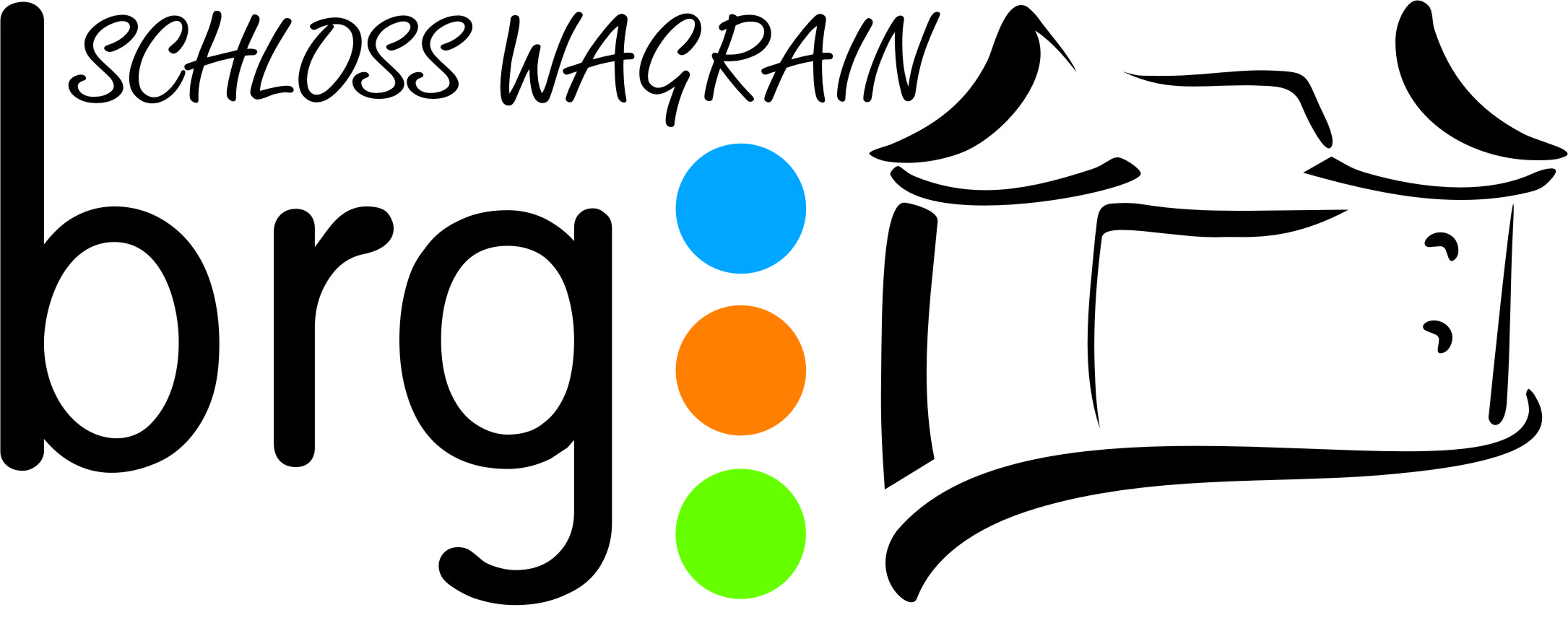 Bundesrealgymnasium Schloss WagrainSchlossstrasse 31/ 4840 Vöcklabruck0043 7672 29308Vorname Nachname 8A, 8BVorwissenschaftliche ArbeitVollständiger Haupttitel der Arbeit  Vollständiger Haupttitel der Arbeit Vollständiger Haupttitel der ArbeitUntertitel (präzisiert die Themenstellung im Titel)eingereicht beiTitel Vorname Nachname Vöcklabruck, am TT.MM.JJJJAbstractMöglichst kurze präzise Darstellung des Inhalts der VWA ohne Interpretation und Wertung -  idealerweise in englischer Sprache. VorwortDas Vorwort bietet dem/der VerfasserIn eine Plattform, den persönlichen Zugang zum Thema zu kommunizieren. Außerdem ist an dieser Stelle Platz für etwaige Danksagungen an Personen, die maßgeblich zum Gelingen der Arbeit beigetragen haben.EinleitungDie Einleitung vermittelt im Gegensatz zum Vorwort dem/der LeserIn nicht den persönlichen, sondern den methodischen Zugang zum Thema. Hier werden zentrale Fragestellungen beschrieben, wesentliche Begriffe definiert und der/die LeserIn auf ein Informationsniveau gehoben, das für den folgenden wissenschaftlichen Diskurs  von Nöten ist. Dieses Kapitel kann in Unterkapitel nach folgendem Muster eingeteilt werden.Kapitel 1Text Text Text …. Unterkapitel 1Text Text Text …. Kapitel 2Text Text Text …. Unterkapitel 2Text Text Text …. HauptteilDer Hauptteil stellt die eigentliche wissenschaftliche Auseinandersetzung mit dem Thema dar. Hierbei gibt es auch auf universitärer Ebene kaum einheitliche strukturelle Vorgaben. Grundsätzlich unterscheiden sich natur- und geisteswissenschaftliche Arbeiten in ihrem inneren Aufbau. Es macht daher auch Sinn die Struktur dieses Teils in Absprache mit den jeweiligen BetreuerInnen aus den diversen Fachgebieten zu gestalten. Kapitel 1Text Text Text …. Unterkapitel 1Text Text Text …. Kapitel 2Text Text Text …. Unterkapitel 2Text Text Text …. DiskussionIn diesem Teil wird die zentrale Frage der Forschung nochmals aufgegriffen und einer Diskussion unterzogen. Thesen werden verifiziert oder aufgrund von Zahlen und Fakten widerlegt. Hierbei spielt vor allem das Abgleichen mit vorhandenen ähnlich gelagerten Forschungen eine große Rolle. In diesem Zusammenhang ist besonders auf das richtige Zitieren der verwendeten Quellen zu achten. Es muss klar zur Geltung kommen, ob die erwähnten Stellungnahmen der eigenen Kreativität entstammen, sinngemäß den Gedankengängen anderer Personen entsprechen oder im direkten Wortlaut aus anderen Quellen übernommen werden , Musterzitat. Ein wesentlicher Punkt ist dabei, dass ein Zitat nicht als Lückenfüller zum Vergrößern des Textumfangs missbraucht, sondern ausschließlich als Instrument zur Untermauerung der eigenen Forschung oder zum besseren Verständnis der Aussagen dienen soll.Kapitel 1Text Text Text …. Unterkapitel 1Text Text Text …. Kapitel 2Text Text Text …. Unterkapitel 2Text Text Text …. ResümeeDas letzte Kapitel der Diskussion sollte sich noch einmal  kurz auf die eingangs gestellte Fragestellung beziehen. Außerdem sollte das Resümee eine kurze Zusammenfassung der Arbeit enthalten.Weitere Verzeichnisse (optional)Eidesstattliche ErklärungHiermit versichere ich, dass ich die vorliegende vorwissenschaftliche Arbeit eigenständig verfasst und nur die im Literaturverzeichnis angeführten Quellen verwendet habe.________________________________              ___________________________________                            Ort, Datum		         				UnterschriftAnhang (optional)